SERVICIOS DE LA DIRECCIÓN DE TURISMOMisión Que Mascota continué siendo un pueblo Mágico, conservando la riqueza cultural e histórica, la tranquilidad y estilo de vida únicos. Visión Generar un desarrollo municipal sustentable endógeno en los ámbitos, económico, ecológico y social. Objetivos1.-Incrementar la oferta de productos, y servicios turísticos con un enfoque de sostenibilidad.2.-Incrementar la cooperación y alianzas estratégicas entre prestadores de servicios turísticos.3.-Incrementar el desarrollo de los atractivos y productos turísticos para potenciar la competitividad de la oferta turística 4.-Incrementar la promoción turística del destino a nivel nacional e internacional.5.-Incrementar mecanismos de prevención y atención a turistas que garanticen la seguridad y el bienestar turístico.6.-Incrementar la regulación, registro, control de las diferentes actividades, modalidades y servicios turísticos para establecer estándares adecuados de servicio.7.-Incrementar la disponibilidad de indicadores estadísticos de turismo, que permitan medir la evolución del sector y su aporte a la economía local, contribuyendo a la implementación de mejoras en la política pública y en la toma de decisiones.8.-Incrementar la eficiencia del seguimiento y evaluación a los planes, programas, proyectos procurando la consecución de la misión y objetivos institucionales.Metas1. Viabilidad económica: Garantizar la viabilidad y competitividad de los destinos y empresas turísticas, de modo que puedan continuar prosperando y ofreciendo beneficios en el largo plazo. 2. Prosperidad local: Maximizar la contribución del turismo a la prosperidad económica del destino anfitrión. 3. Satisfacción de los visitantes: Ofrecer una experiencia segura, grata y satisfactoria a los visitantes, disponible para todos sin discriminación por género, raza, incapacidad o en otras formas. 4. Control local: Involucrar y empoderar a las comunidades locales en planificación y toma de decisiones sobre la administración y desarrollo futuro del turismo en su área, en consulta con otros actores sociales. 5. Bienestar de la comunidad: Mantener y fortalecer la calidad de vida de las comunidades locales, incluyendo estructuras sociales y acceso a recursos, buenas costumbres y sistemas de apoyo de la vida, evitando cualquier forma de degradación o explotación social. 6. Riqueza cultural: Respetar y mejorar el patrimonio histórico, la cultura auténtica, las tradiciones y las cualidades distintivas. 7. Integridad física: Mantener y mejorar la calidad de los paisajes, tanto urbanos como rurales, y evitar la degradación física y visual del ambiente. 8. Diversidad biológica: Apoyar la conservación de áreas naturales, hábitat, y vida silvestre, y minimizar el daño a estas. 9. Eficiencia de los recursos: Minimizar el uso de recursos escasos y no renovables en el desarrollo y operación de instalaciones y servicios turísticos. 10. Pureza ambiental: Minimizar la contaminación del aire, el agua y la tierra y la generación de desechos por parte de empresas turísticas y visitantes.RECURSOS MATERIALESLos recursos materiales los podrás encontrar publicados en la página de transparencia de Mascota, Jalisco, en el artículo 8, fracción V, inciso r).RECURSOS HUMANOS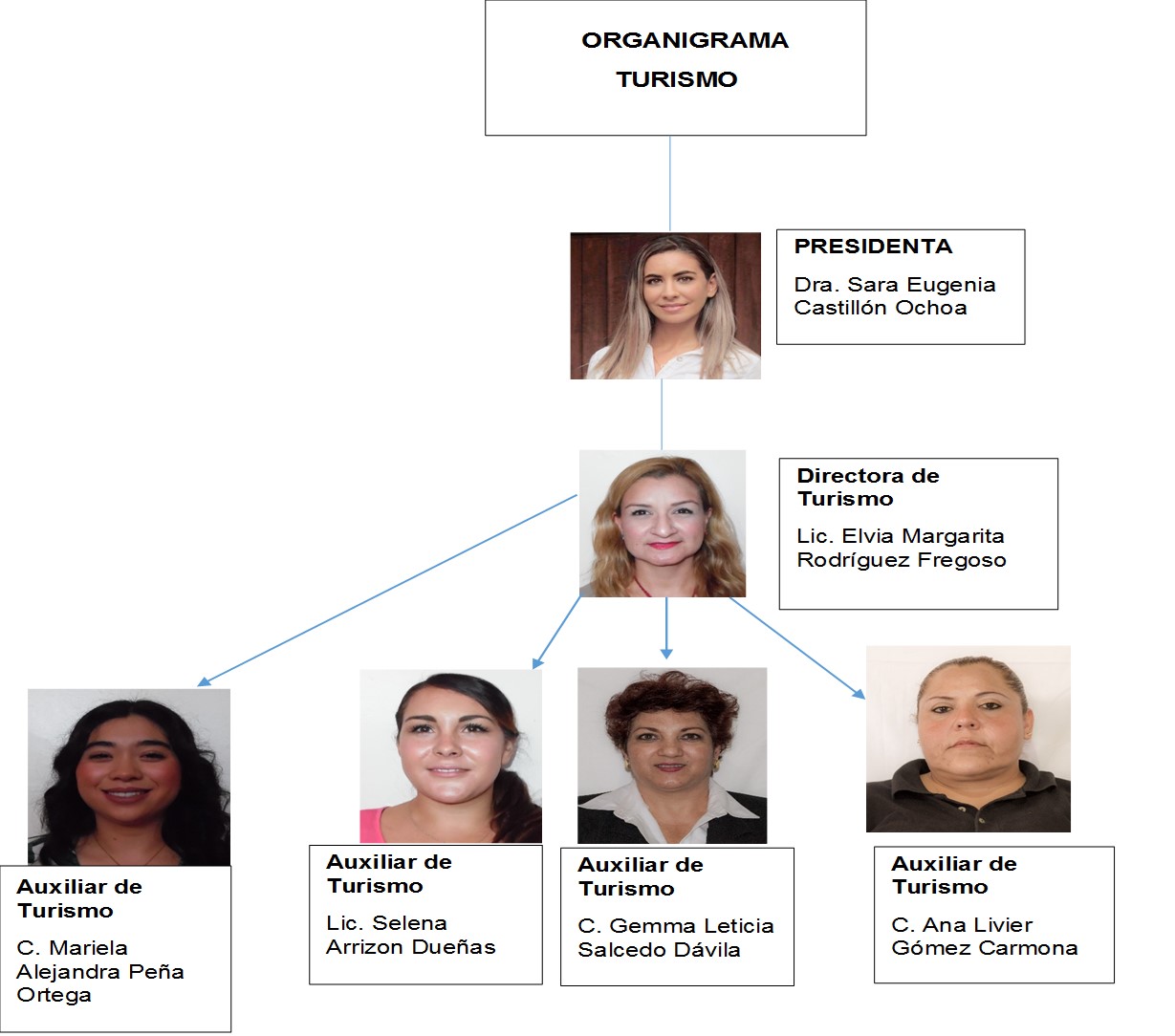 RECURSOS FINANCIEROSELABORÓ ELVIA MARGARITA RODRÍGUEZ FREGOSODIRECTORA DE TURISMODEL H. AYUNTAMIENTO DE MASCOTA, JALISCO.DESCRIPCIÓN DEL SERVICIOCOBERTURANÚMERO Y TIPO DE BENEFICIARIOS DIRECTOS E INDIRECTOSSENDEROMUNICIPALPOBLACIÓN EN GENERAL Y VISITANTESRECORRIDO GUIADO DENTRO DE MUSEOMUNICIPALPOBLACIÓN EN GENERAL Y VISITANTESRECORRIDOS GUIADOS EN LA POBLACION A GRUPOS QUE LO SOLICITANMUNICIPALPOBLACIÓN EN GENERAL Y VISITANTESINFORMACIÓN EN GENERALMUNICIPALPOBLACIÓN EN GENERAL Y VISITANTES113Sueldos base a personal permanente122Sueldos base al personal eventual132Primas de vacaciones, dominical y gratificación de fin de año211Materiales útiles y equipos menores de oficina215Material de impreso e información digital261Combustibles, lubricantes y aditivos294Refacciones y accesorios menores de equipo de cómputo y tecnologías de la información323Arrendamiento de mobiliario y equipo de administración, educacional y recreativo363Servicios de creatividad, preproducción y producción de publicidad, excepto internet 366Servicio de creación y difusión de contenido exclusivamente a través de Internet372Pasajes terrestres375Viáticos en el país521Equipos y aparatos audiovisuales523Cámaras fotográficas y de video591Software